November Office Newsletter 2019*Our Halloween celebration was a huge success! All of the children enjoyed the festivities and looked adorable in their costumes. Thank you to all of the parents and guardians that assisted with our celebration. An extra big thank you goes out to ALL parents for following our non-edible treat policy! All families brought in non-edible goodies which helped make our Halloween celebration even better! *The school will be closed on Thursday, November 28th and Friday, November 29th, for the Thanksgiving Holiday.* Please make sure that your child is dressed appropriately for outside play! We would like to have the children go outside to stretch their legs as often as possible. In addition, please regularly check your child’s supply of extra clothing.*Please make sure to look through our lost and found. Any unclaimed items will be donated to those in need at the end of the month. *Progress Reports will be passed out on November 18th and November 19th. * Parent-teacher conferences will be taking place in a few weeks; more information will come home in your child’s cubby soon. *Scholastic book orders are due on Monday, November 11th.*Please be aware that the administration does need to spend time in the classrooms to ensure instructional time continues to excel. We like to model and work with our teachers firsthand on a regular basis. We also enjoy spending time with all of the children in each classroom. If you call the office phone and there is no answer, this could be why. Please, leave a message and as soon as it is received, we will get back to you. As always do not hesitate to contact us with any questions or concerns. If you choose to use email as your line of communication, please keep in mind that we check it daily at different times.  It is going to be a wonderful Fall season!!!*Mark your calendars! The following are dates for our…Holiday Programs: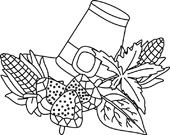 	  Room Aa: Tuesday, December 17th.          Room Bb: Thursday, December 19th.          	  Room Cc: Wednesday, December 18th.      Room Kk: Monday, December 16th.*More information about these festive nights will be sent home by 
each of your child’s classroom teachers. 
Have a safe and Happy Thanksgiving!!!